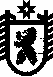 РЕСПУБЛИКА КАРЕЛИЯПРИОНЕЖСКИЙ МУНИЦИПАЛЬНЫЙ РАЙОНАДМИНИСТРАЦИЯ ДЕРЕВЯНСКОГО СЕЛЬСКОГО ПОСЕЛЕНИЯПОСТАНОВЛЕНИЕот 29 декабря  2020 г.							№ 138-П  О внесении изменений и дополнений в Постановление № 93 от 24.05.2016 г. «Об утверждении  муниципальной целевой  программы «Развитие физической культуры, спорта и туризма в Деревянском сельском поселении на  2016-2020 гг.».     Внести в Постановление администрации Деревянского сельского поселения от 24.05.2016г. №93 «Об утверждении  муниципальной целевой  программы «Развитие физической культуры, спорта и туризма в Деревянском сельском поселении на  2016-2020 гг.» следующие изменения и дополнения:        1.Продлить срок действия программы до 2022 года, изложить наименование в следующей редакции  «Об утверждении  муниципальной целевой  программы «Развитие физической культуры, спорта и туризма в Деревянском сельском поселении на  2016-2022 гг"  и по всему тексту программы срок действия  - цифры " 2020 год"  заменить на "2022 год".Приложение к муниципальной программе № 1 изложить в редакции, согласно приложения №1;2.Обнародовать  настоящее постановление в установленном порядке и разместить на официальном сайте Администрации Деревянского сельского поселения.3. Контроль за исполнением Постановления оставляю за собой.Глава Деревянского сельского поселения             Сухарев В.А. Приложение №1к Постановлению Главы Деревянского сельского поселения от  29 декабря  2020 г. № 138-ПМероприятия по реализации Муниципальной целевой программы «Развитие физической культуры, спорта  и туризма  в Деревянском сельском поселении на 2016-2022 гг."№МероприятияСумма, тыс.руб.В том числе:В том числе:В том числе:В том числе:В том числе:Источник финансирования№МероприятияСумма, тыс.руб.2016201720182019202020212022Источник финансированияВСЕГО:2698,781023,97127,16141,91753,49332,21220,0100,01Организация работы по информированию населения об оказаниифизкультурно-спортивных, туристических услуг. Использование технологий электронного взаимодействия граждан, организаций, государственных органов, органов местного самоуправления наряду с сохранением возможности взаимодействия граждан с указанными организациями и органами без применения информационных технологийОбеспечение возможности использования ИКТ при проведении опросов населения. Содействие проведению молодежной информационной политики в молодежном информационном пространстве, в том числе в социальных сетях.0,00,00,00,00,00,00,00,0-2Принятие мер по расширению практики организации занятий физической культурой, спортом и туризмом для детей, пенсионеров  и инвалидов0,00,00,00,00,00,00,00,0-3Участие в районных и  республиканских мероприятиях,по различным  видам спорта, туризма, спортивно-патриотических играх (содействие в доставке участников к месту  соревнований, оплата взносов за участие в соревнованиях, оплата спортивной формы).151,930,051,930,0187,00,020,020,0Бюджет поселения4Участие в работе Республиканских, районных  семинарах, совещаниях, конференциях, конкурсах.0,00,00,00,00,00,00,00,0-5Содействие в организации спортивной работы среди детей-инвалидов0,00,00,00,00,00,00,00,0-6Реализация поселенческого календаря спортивно-массовых мероприятий с населением, проведение спортивных мероприятий, праздников134,270,034,270,035,023,450,030,0Бюджет поселения7Модернизация спортивной площадки (установка искусственного покрытия, установка трибун, освещения, приобретение волейбольных и баскетбольных стоек, установка  флагштоков (при условии участия в Республиканской программе).1014,07992,3721,70,00,00,050,00,0Межбюджетные трансферты, софинансирование из местного бюджета 8Содержание (ремонт) спортивных и игровых площадок в с.Деревянное, в д.Педасельга292,7731,619,26141,91358,0245,81100,050,0Бюджет поселения, внебюджетные источники9Модернизация территории бывшего лагеря «Северный Орленок»  в селе Деревянное (согласно отдельного плана и смет).200,00 0,00,00,00,00,00,00,0Бюджет поселения, внебюджетные источники10Приобретение спортивного и игрового оборудования для спортивных и игровых площадок  в д.Педасельга, с.Деревянное100,00,00,00,0173,4963,00,00,0Бюджет поселения, внебюджетные источники11Софинансирование Федеральных и республиканских программ по развитию спорта, здорового образа жизни0,00,00,00,00,00,00,00,0Бюджет поселения, внебюджетные источники